EGE MATAL’da Bilim Sanatla Buluşuyor!Bilim ve sanat kaynağını doğadan, gücünü ise insanın zihinsel ve yaratıcı dehasından alır. Çalışmalarınız esnasında yakaladığınız birbirinden güzel görüntüleri sergilemek ve mikroskopinin büyüleyici dünyasına hep birlikte bakmak için bir araya geliyoruz.Bu yıl ikincisi EGE MATAL bünyesinde, 10.10.2019 tarihinde gerçekleştirilecek olan ‘‘Mikroskopinin Büyüleyici Dünyası- II’’ isimli görüntü yarışması ve sergisinde sizleri de aramızda görmekten memnuniyet duyacağız.Yoğun iş temponuzda yaptığınız çalışmalarla EGE MATAL’da alınan taramalı elektron mikroskobu (SEM) görüntüleri ile katılarak kısa bir ara vermek ve hep birlikte keyifli vakit geçirmek için başvurularınızı bekliyoruz.Yarışma siyah-beyaz ve renkli olmak üzere iki kategoride düzenlenecektir. Yarışmaya katılmak için ekteki katılım formunu doldurup görüntülerle birlikte en geç 01 Ekim 2019, saat 17.00’ye kadar semegematal@gmail.com elektronik posta adresine göndermeniz yeterlidir.                                      Mikroskopinin Büyüleyici Dünyası- IIGörüntü Yarışması ve Sergisi Katılım FormuAd/Soyad:Fakülte/Bölüm:E-posta:Görüntünün Adı:Görüntüye ait 50 kelimelik bilimsel özet:Katılım koşullarını okudum ve kabul ediyorum.Yarışmaya Katılım KoşullarıYarışmacılar sadece EGE MATAL’da bulunan taramalı elektron mikroskobu (SEM) ile alınmış görüntülerle katılabilirler.Başvurular yalnızca elektronik olarak yapılacaktır. Görüntüler JPEG veya TIFF formatında olup, minimum 300 dpi çözünürlükte ve dosya büyüklüğü 4 MB’yi aşmamalıdır.Aynı araştırmacı kategorilerin her birine en fazla 5 adet görüntü ile katılabilir. Yarışmaya jüri üyeleri ve organizasyon ekibi katılamaz.Araştırmacılar başvuru yaptıkları görüntülerle ilgili çalışma hakkında maksimum 50 kelimelik bilimsel bir özet hazırlamalıdır.Baskı alınmasına gerek yoktur.Değerlendirmede görüntünün bilimsel içeriğinin yanı sıra orijinalliği, teknik olarak yeterliliği, artistik ve görsel olarak etkisi de göz önünde bulundurulacaktır. Görüntünün ilgili bilimsel çalışmaya katkısı değerlendirmeye katkı sağlayacaktır.Yarışmaya katılmak için formu gönderen araştırmacıların ‘Yarışmaya Katılım Koşulları’nın tamamını onayladığı kabul edilecektir. Görüntülerle ilgili tüm telif hakları ve yasal sorumluluklar yarışmaya başvuru yapan araştırmacıya aittir.Yarışmayı düzenleyen organizasyon komitesi, görüntülerin kime ait olduğunu beyan etmek koşulu ile sergide, elektronik ortamda, broşürde ve/veya sergi kitapçığında kullanılabilir.SEM görüntüleri ve açıklama metni 01 Ekim 2019, saat 17.00’ye kadar semegematal@gmail.com elektronik posta adresine gönderilmelidir.Organizasyon komitesi tarafından belirlenen jüri üyeleri yarışma için gönderilen görüntüleri değerlendirecektir. Değerlendirme sonucunda dereceye giren araştırmacılara ödül olarak EGE MATAL bünyesinde bulunan mevcut SEM cihazının kullanılabilmesi için hizmet alımı kapsamında bakiye açılacaktır. Araştırmacılar, kendilerine sunulan hizmet alımını 1 sene içerisinde kullanım hakkına sahip olacaktır.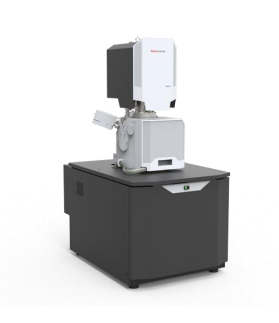 Thermo Scientific Apreo S
Başta “ANATEK Analitik ve Araştırma Cihazları” olmak üzere “SEM Laboratuvar Cihazları, Leica Teknoloji Çözümleri, BRK Kimya ve Biyoteknoloji ile İntron Sağlık Ürünleri” firmalarına katkılarından dolayı teşekkürlerimizi sunarız.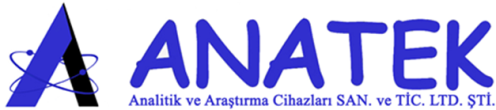 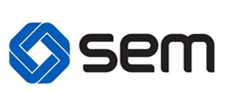 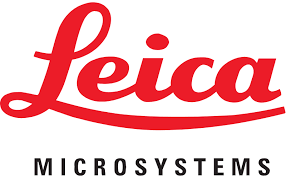 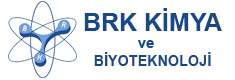 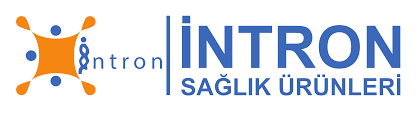 KategoriBirincilik Ödülüİkincilik ÖdülüÜçüncülük ÖdülüSiyah-Beyaz5 saat SEM randevusu3 saat SEM randevusu1 saat SEM randevusuRenkli5 Saat SEM randevusu3 saat SEM randevusu1 saat SEM randevusu